ПРОЕКТ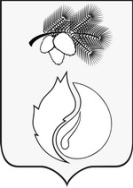 АДМИНИСТРАЦИЯ ГОРОДА КЕДРОВОГОПОСТАНОВЛЕНИЕТомская областьг. КедровыйО внесении изменений в постановление Администрации города Кедрового от 26.10.2022№ 260 «Об утверждении административного регламента по предоставлению муниципальной услуги «Выдача градостроительного плана земельного участка»В соответствии с Федеральным законом от 25.12.2023 № 627-ФЗ «О внесении изменений в Градостроительный кодекс Российской Федерации и отдельные законодательные акты Российской Федерации», в соответствии с Градостроительным кодексом Российской Федерации, в целях привидения в соответствие с действующим законодательствомПОСТАНОВЛЯЕТ:1. Внести в административный регламент по предоставлению муниципальной услуги «Выдача градостроительного плана земельного участка», утвержденный постановлением Администрации города Кедрового от 26.10.2022 № 260, следующие изменения:1) подпункт «д» пункта 24 дополнить словами: «- решение о комплексном развитии и (или) договор о комплексном развитии территории проекта планировки территории, а также проекта межевания территории и (или) схемы расположения земельного участка или земельных участков на кадастровом плане территории в случае, предусмотренном частью 1.2 статьи 57.3 Градостроительного кодекса Российской Федерации».2. Настоящее постановление вступает в силу со дня официального подписания.3.Разместить на официальном сайте Администрации города Кедрового в информационно-телекоммуникационной сети «Интернет»:  http://www.kedradm.ru.4. Контроль за исполнением настоящего постановления возложить на Первого заместителя Мэра города Кедрового.Мэр города Кедрового                                                                                                  Н.А. СоловьеваЮшта Ирина Валерьевна8 (38250) 35-418____________________ 2024 г.№ ______